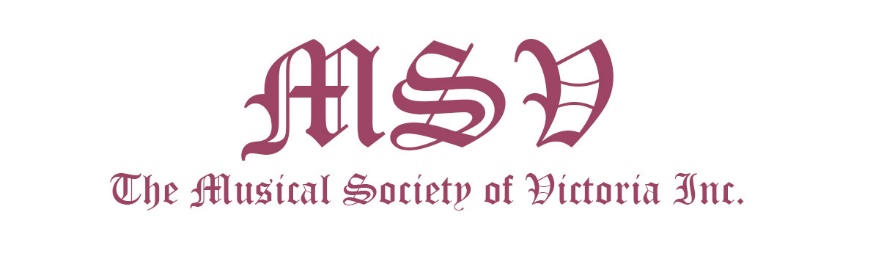 THE MUSICAL SOCIETY OF VICTORIA INC. SPECIAL PROJECT AWARD 2023This award has been made possible through the generous donation of Professor Yean Lim, in honour of his father, Lim Koon Yaw, and in recent years from the bequest of Eda and Frank Schurmann.PURPOSE OF THE AWARD:It is to assist students who wish to further their career as musicians  TWO AWARDS to be offered, each one for $1000ELIGIBILITY:Applicants must:Be a member of the Society, and have been a member continuously for the last five yearsBe 25 years or under (instrumentalists), on December 31st 2023Be 30 years or under (singers), on December 31st 2023Have a definitive plan to study with a recognised teacher or institution for a minimum of three monthsBe an Australian citizenAPPLICATIONS:Applications will be called for by advertising in the Society Newsletter and will close on Friday August 25th, 2023Applications must be in writing, and should include:A current Curriculum VitaeA definitive plan of the proposed study, including evidence of acceptance by the Institution or teacher, the period of study, and the date of commencement Evidence of date of birthA description of the applicant’s long term goalsReferences or letters of support from current teachers/s and/or teaching institutionA summary of the applicant’s contribution to the Society’s District Centres, and participation in other Society activitiesOther information which the applicant believes is pertinent to the applicationSELECTION OF THE  RECIPIENT:The recipient will be selected by a sub-committee of the Committee, who may seek the advice of appropriate Australian professional adjudicators if necessaryThe Committee reserves the right, in its discretion, not to grant the award if is it considered that the applicants do not fulfil all the criteria.The decision of the Committee will be final, and no communication or correspondence will be entered intoVALUE OF THE SCHOLARSHIP:The value of the award in 2023 is $1000 PAYMENT OF THE SCHOLARSHIP:The amount of the Award will be paid to the recipient as soon as the recipient of the award has been determined. The Committee may withdraw the grant completely if the recipient does not commence the approved program within twelve months of the Award being offered. OBLIGATIONS OF THE RECIPIENT:The recipient of the award may be required to perform at an appropriate concert to acknowledge the recipient’s success, and to allow a suitable presentation.CLOSING DATE FOR APPLICATIONS FOR 2023 is August 25th 2023